Ecrire à la suite :II Quelles sont les sources d’énergie renouvelables ?Exercices à faire dans le cahier de sciences à la suite. Ecris les numéros des questions et la réponse.1° Cherche sur Internet ou dans un dictionnaire ce qu’est une énergie renouvelable. Recopie la définition.2° Lis le document suivant et écris toutes les sources d’énergie citées. 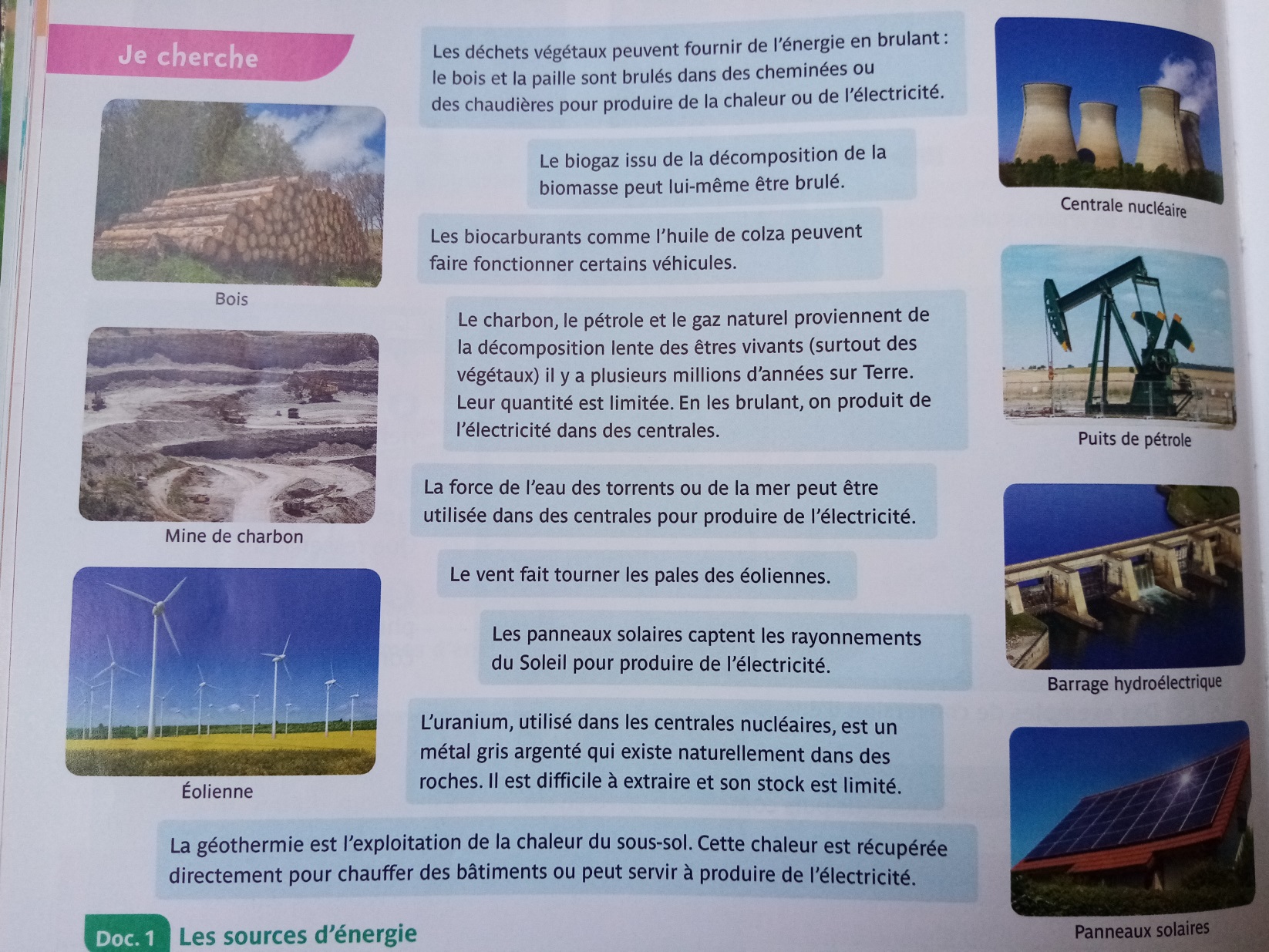 3° Classe les en deux colonnes dans un tableau prenant toute la longueur du cahier.4° Corrige-toi en vert.1° Les énergies renouvelables sont des énergies qui proviennent de sources qui ne s’épuisent pas et qui se renouvèlent en permanence.2° Déchets végétaux – bois – paille – biogaz –biocarburants – eau des torrents – eau de la mer – vent – soleil – chaleur du sous-sol – charbon – pétrole – gaz naturel – uranium.3°5° Leçon à recopier en sautant des lignes.Les énergies renouvelables sont fournies en permanence par la nature.Le gaz naturel, le charbon et le pétrole sont présents dans le sol depuis des millions d’années. On les appelle énergies fossiles. Ils proviennent de la transformation des matières organiques.Les énergies renouvelables sont : le soleil, le vent, la biomasse, le biocarburant, l’énergie de notre corps.Les énergies non renouvelables sont : le charbon , le pétrole, l’uranium, le gaz.Energies renouvelablesEnergies non renouvelablesEnergies renouvelablesEnergies non renouvelablesDéchets végétaux – bois – paille – biogaz –biocarburants – eau des torrents – eau de la mer – vent – soleil – chaleur du sous-solcharbon – pétrole – gaz naturel – uranium.